INDIVIDUAL’S NAMEINDIVIDUAL’S NAMEINDIVIDUAL’S NAMEADSA ID NUMBERMOVE DATEMOVE DATEINDIVIDUAL’S STATED TRANSITION GOALINDIVIDUAL’S STATED TRANSITION GOALINDIVIDUAL’S STATED TRANSITION GOALINDIVIDUAL’S STATED TRANSITION GOALINDIVIDUAL’S STATED TRANSITION GOALINDIVIDUAL’S STATED TRANSITION GOALINDIVIDUAL’S STATED SUPPORTS NEEDED TO ACHIEVE GOALINDIVIDUAL’S STATED SUPPORTS NEEDED TO ACHIEVE GOALINDIVIDUAL’S STATED SUPPORTS NEEDED TO ACHIEVE GOALINDIVIDUAL’S STATED SUPPORTS NEEDED TO ACHIEVE GOALINDIVIDUAL’S STATED SUPPORTS NEEDED TO ACHIEVE GOALINDIVIDUAL’S STATED SUPPORTS NEEDED TO ACHIEVE GOALINDIVIDUAL’S PROGRAM  RCL       OHS       CIIS       IMH       TCU       Non-SpecializedINDIVIDUAL’S PROGRAM  RCL       OHS       CIIS       IMH       TCU       Non-SpecializedINDIVIDUAL’S PROGRAM  RCL       OHS       CIIS       IMH       TCU       Non-SpecializedINDIVIDUAL’S PROGRAM  RCL       OHS       CIIS       IMH       TCU       Non-SpecializedINDIVIDUAL’S PROGRAM  RCL       OHS       CIIS       IMH       TCU       Non-SpecializedINDIVIDUAL’S PROGRAM  RCL       OHS       CIIS       IMH       TCU       Non-Specialized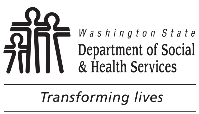 	DEVELOPMENT DISABILITIES ADMIISTRATION (DDA)	Transitional Care Planning and Tracking	Part C.  Post Move and Stabilization	DEVELOPMENT DISABILITIES ADMIISTRATION (DDA)	Transitional Care Planning and Tracking	Part C.  Post Move and Stabilization	DEVELOPMENT DISABILITIES ADMIISTRATION (DDA)	Transitional Care Planning and Tracking	Part C.  Post Move and Stabilization	DEVELOPMENT DISABILITIES ADMIISTRATION (DDA)	Transitional Care Planning and Tracking	Part C.  Post Move and Stabilization	DEVELOPMENT DISABILITIES ADMIISTRATION (DDA)	Transitional Care Planning and Tracking	Part C.  Post Move and StabilizationPurpose:  This is a required document for DDA staff coordinating a move from one setting to another.  Case Managers will use this document with each individual to support post move follow-up tasks, monitor risks for instability and ensure all supports and services are in place and meeting the needs of the individual.  Purpose:  This is a required document for DDA staff coordinating a move from one setting to another.  Case Managers will use this document with each individual to support post move follow-up tasks, monitor risks for instability and ensure all supports and services are in place and meeting the needs of the individual.  Purpose:  This is a required document for DDA staff coordinating a move from one setting to another.  Case Managers will use this document with each individual to support post move follow-up tasks, monitor risks for instability and ensure all supports and services are in place and meeting the needs of the individual.  Purpose:  This is a required document for DDA staff coordinating a move from one setting to another.  Case Managers will use this document with each individual to support post move follow-up tasks, monitor risks for instability and ensure all supports and services are in place and meeting the needs of the individual.  Purpose:  This is a required document for DDA staff coordinating a move from one setting to another.  Case Managers will use this document with each individual to support post move follow-up tasks, monitor risks for instability and ensure all supports and services are in place and meeting the needs of the individual.  Purpose:  This is a required document for DDA staff coordinating a move from one setting to another.  Case Managers will use this document with each individual to support post move follow-up tasks, monitor risks for instability and ensure all supports and services are in place and meeting the needs of the individual.  C.  Post Move and StabilizationC.  Post Move and StabilizationC.  Post Move and StabilizationC.  Post Move and StabilizationC.  Post Move and StabilizationC.  Post Move and StabilizationThe case manager checks in with the individual to ensure they are adjusting, ensure that staff are trained and implementing planned strategies to support the individual, and that all plans are in place and being implemented. The Post Move and Stabilization stage is 365 days after the individual moves into their permanent home. Complete Part C of this form for the check ins and follow up for two - three day check in; two week virtual meeting; and 30 day home visit. The case manager checks in with the individual to ensure they are adjusting, ensure that staff are trained and implementing planned strategies to support the individual, and that all plans are in place and being implemented. The Post Move and Stabilization stage is 365 days after the individual moves into their permanent home. Complete Part C of this form for the check ins and follow up for two - three day check in; two week virtual meeting; and 30 day home visit. The case manager checks in with the individual to ensure they are adjusting, ensure that staff are trained and implementing planned strategies to support the individual, and that all plans are in place and being implemented. The Post Move and Stabilization stage is 365 days after the individual moves into their permanent home. Complete Part C of this form for the check ins and follow up for two - three day check in; two week virtual meeting; and 30 day home visit. The case manager checks in with the individual to ensure they are adjusting, ensure that staff are trained and implementing planned strategies to support the individual, and that all plans are in place and being implemented. The Post Move and Stabilization stage is 365 days after the individual moves into their permanent home. Complete Part C of this form for the check ins and follow up for two - three day check in; two week virtual meeting; and 30 day home visit. The case manager checks in with the individual to ensure they are adjusting, ensure that staff are trained and implementing planned strategies to support the individual, and that all plans are in place and being implemented. The Post Move and Stabilization stage is 365 days after the individual moves into their permanent home. Complete Part C of this form for the check ins and follow up for two - three day check in; two week virtual meeting; and 30 day home visit. The case manager checks in with the individual to ensure they are adjusting, ensure that staff are trained and implementing planned strategies to support the individual, and that all plans are in place and being implemented. The Post Move and Stabilization stage is 365 days after the individual moves into their permanent home. Complete Part C of this form for the check ins and follow up for two - three day check in; two week virtual meeting; and 30 day home visit. HOME ADDRESS:  STREET	CITY	STATE	ZIP CODEHOME ADDRESS:  STREET	CITY	STATE	ZIP CODEHOME ADDRESS:  STREET	CITY	STATE	ZIP CODEHOME ADDRESS:  STREET	CITY	STATE	ZIP CODEHOME ADDRESS:  STREET	CITY	STATE	ZIP CODEHOME ADDRESS:  STREET	CITY	STATE	ZIP CODETwo – three business days post move – individual is getting settled.	Check in call date:       Two – three business days post move – individual is getting settled.	Check in call date:       Two – three business days post move – individual is getting settled.	Check in call date:       Two – three business days post move – individual is getting settled.	Check in call date:       Two – three business days post move – individual is getting settled.	Check in call date:       Two – three business days post move – individual is getting settled.	Check in call date:       ACTIVITYACTIVITYNOTESNOTESNOTESNOTESIndividual is getting to know staffIndividual is getting to know staffProvider is comfortable with supports in placeProvider is comfortable with supports in placeIssues with behaviors, nutrition, medications, etc.Issues with behaviors, nutrition, medications, etc.Initial draft FA / PBSP in place and staff trained, if applicableInitial draft FA / PBSP in place and staff trained, if applicableNurse delegation is in place and medications are being used (if no concern and follow up must be documented below)Nurse delegation is in place and medications are being used (if no concern and follow up must be documented below)Concerns (is the client missing any key / needed supports that need to be prioritized, behaviors or other factors increasing risk of losing housing and/or provider)Concerns (is the client missing any key / needed supports that need to be prioritized, behaviors or other factors increasing risk of losing housing and/or provider)Two weeks post move – staff are able to address client’s needs.	Virtual meeting date:       Two weeks post move – staff are able to address client’s needs.	Virtual meeting date:       Two weeks post move – staff are able to address client’s needs.	Virtual meeting date:       Two weeks post move – staff are able to address client’s needs.	Virtual meeting date:       Two weeks post move – staff are able to address client’s needs.	Virtual meeting date:       Two weeks post move – staff are able to address client’s needs.	Virtual meeting date:       Individual is comfortable with staffIndividual is comfortable with staffProvider understands individual’s support needs and comfort with interventionsProvider understands individual’s support needs and comfort with interventionsIssues with behaviors, nutrition, medications, etc.Issues with behaviors, nutrition, medications, etc.Individual is satisfied with sleep and daily routineIndividual is satisfied with sleep and daily routineIndividual is planning community activities of interestIndividual is planning community activities of interestIndividual shares general feedback about their experience so farIndividual shares general feedback about their experience so farConcerns (is the client missing any key / needed supports that need to be prioritized, behaviors or other factors increasing risk of losing housing and/or provider)Concerns (is the client missing any key / needed supports that need to be prioritized, behaviors or other factors increasing risk of losing housing and/or provider)PLANNED FOLLOW UP:PLANNED FOLLOW UP:PLANNED FOLLOW UP:FOLLOW UP DATE30 days post move – plans are all in place.	Home visit date:       30 days post move – plans are all in place.	Home visit date:       30 days post move – plans are all in place.	Home visit date:       30 days post move – plans are all in place.	Home visit date:       30 days post move – plans are all in place.	Home visit date:       30 days post move – plans are all in place.	Home visit date:       Provider has finalized IISP, NCP, or other relevant care plansProvider has finalized IISP, NCP, or other relevant care plansHome is decorated and personalized per the individual’s preferenceHome is decorated and personalized per the individual’s preferenceAll staff have completed needed or required training to meet individual’s needsAll staff have completed needed or required training to meet individual’s needsIndividual is participating in community activities of interestIndividual is participating in community activities of interestConcerns (is the client missing any key / needed supports that need to be prioritized, behaviors or other factors increasing risk of losing housing and/or provider)Concerns (is the client missing any key / needed supports that need to be prioritized, behaviors or other factors increasing risk of losing housing and/or provider)PLANNED FOLLOW UP:PLANNED FOLLOW UP:PLANNED FOLLOW UP:FOLLOW UP DATEUpon completion of the 30-day visit this form must be uploaded into RMT under Plans  Transitional Care Management Quarterly plan reviews must be completed in CARE.Upon completion of the 30-day visit this form must be uploaded into RMT under Plans  Transitional Care Management Quarterly plan reviews must be completed in CARE.Upon completion of the 30-day visit this form must be uploaded into RMT under Plans  Transitional Care Management Quarterly plan reviews must be completed in CARE.Upon completion of the 30-day visit this form must be uploaded into RMT under Plans  Transitional Care Management Quarterly plan reviews must be completed in CARE.Upon completion of the 30-day visit this form must be uploaded into RMT under Plans  Transitional Care Management Quarterly plan reviews must be completed in CARE.Upon completion of the 30-day visit this form must be uploaded into RMT under Plans  Transitional Care Management Quarterly plan reviews must be completed in CARE.CIIBS, OHS, ECMPCIIBS, OHS, ECMPComplete quarterly visits every 90 days and document in CARE specialized program node for CIBS, Out of Home Services, and Enhanced Case Management.Complete quarterly visits every 90 days and document in CARE specialized program node for CIBS, Out of Home Services, and Enhanced Case Management.Complete quarterly visits every 90 days and document in CARE specialized program node for CIBS, Out of Home Services, and Enhanced Case Management.Complete quarterly visits every 90 days and document in CARE specialized program node for CIBS, Out of Home Services, and Enhanced Case Management.Transition, RCL, IMH, CPTransition, RCL, IMH, CPComplete quarterly visits every 90 days and document in CARE plan review screen for Transition, RCL, Intensive Mental Health, and Community Protection caseloads.Complete quarterly visits every 90 days and document in CARE plan review screen for Transition, RCL, Intensive Mental Health, and Community Protection caseloads.Complete quarterly visits every 90 days and document in CARE plan review screen for Transition, RCL, Intensive Mental Health, and Community Protection caseloads.Complete quarterly visits every 90 days and document in CARE plan review screen for Transition, RCL, Intensive Mental Health, and Community Protection caseloads.